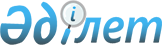 2023-2025 жылдарға арналған аудандық бюджет туралыҰлытау облысы Жаңаарқа аудандық мәслихатының 2022 жылғы 27 желтоқсандағы № 37/230 шешімі.
      Қазақстан Республикасының Бюджет кодексіне және Қазақстан Республикасының "Қазақстан Республикасындағы жергілікті мемлекеттік басқару және өзін-өзі басқару туралы" Заңына сәйкес, Жаңаарқа аудандық мәслихат ШЕШТІ:
      1. 2023-2025 жылдарға арналған аудандық бюджет тиісінше 1, 2 және 3 қосымшаларға сәйкес, оның ішінде 2023 жылға келесі көлемдерде бекітілсін:
      1) кірістер – 7 487 570,0 мың теңге, оның ішінде:
      салықтық түсімдер – 2 772 988,0 мың теңге;
      салықтық емес түсімдер – 60 957,0 мың теңге;
      негізгі капиталды сатудан түсетін түсімдер – 3 800,0 мың теңге;
      трансферттердің түсімдері – 4 649 825,0 мың теңге;
      2) шығындар – 7 961 914,3 мың теңге;
      3) таза бюджеттік кредиттеу – 52 518,5 мың теңге, оның ішінде:
      бюджеттік кредиттер – 108 675,5 мың теңге;
      бюджеттік кредиттерді өтеу – 56 157,0 мың теңге;
      4) қаржы активтерімен операциялар бойынша сальдо – 0 мың теңге, оның ішінде:
      қаржы активтерін сатып алу – 0 мың теңге;
      мемлекеттің қаржы активтерін сатудан түсетін түсімдер – 0 мың теңге;
      5) бюджет тапшылығы (профициті) – - 526 862,8 мың теңге;
      6) бюджет тапшылығын қаржыландыру (профицитін пайдалану) – 526 862,8 мың теңге, оның ішінде:
      қарыздар түсімдері – 108 675,0 мың теңге;
      қарыздарды өтеу – 56 157,0 мың теңге;
      бюджет қаражатының пайдаланылатын қалдықтары – 474 344,8 мың теңге.
      Ескерту. 1-тармақ жаңа редакцияда - Ұлытау облысы Жаңаарқа аудандық мәслихатының 08.12.2023 № 11/77 (01.01.2023 бастап қолданысқа енгізіледі) шешімімен.


      2. 2023 жылға арналған бюджеттік инвестициялық жобалардың тізбесі 4 қосымшаға сәйкес бекітілсін.
      3. Аудандық бюджет шығыстарының құрамында 5 қосымшаға сәйкес 2023-2025 жылдарға арналған аудандық бюджеттен кенттер және ауылдық округтер бюджеттеріне берілетін бюджеттік субвенциялар ескерілсін.
      4. Аудандық бюджет шығыстарының құрамында 6 қосымшаға сәйкес 2023 жылға арналған аудандық бюджеттен төменгі тұрған бюджеттерге берілетін нысаналы трансферттер ескерілсін.
      5. Аудандық бюджет шығыстарының құрамында 7 қосымшаға сәйкес 2023 жылға арналған ағымдағы нысаналы трансферттер, дамуға нысаналы трансферттер және бюджеттік кредиттер ескерілсін.
      6. 2023 жылға арналған ауданның жергілікті атқарушы органының резерві 49 119 мың теңге сомасында бекітілсін.
      7. Осы шешім 2023 жылдың 1 қаңтарынан бастап қолданысқа енгізіледі. 2023 жылға арналған аудандық бюджет
      Ескерту. 1-қосымша жаңа редакцияда - Ұлытау облысы Жаңаарқа аудандық мәслихатының 08.12.2023 № 11/77 (01.01.2023 бастап қолданысқа енгізіледі) шешімімен. 2024 жылға арналған аудандық бюджет 2025 жылға арналған аудандық бюджет 2023 жылға арналған бюджеттік инвестициялық жобалардың тізбесі
      Ескерту. 4-қосымша жаңа редакцияда - Ұлытау облысы Жаңаарқа аудандық мәслихатының 08.12.2023 № 11/77 (01.01.2023 бастап қолданысқа енгізіледі) шешімімен. 2023-2025 жылдарға аудандық бюджеттен кенттер және ауылдық округтер бюджеттеріне берілетін бюджеттік субвенциялар 2023 жылға арналған аудандық бюджеттен төменгі тұрған бюджеттерге берілетін нысаналы трансферттер
      Ескерту. 6-қосымша жаңа редакцияда - Ұлытау облысы Жаңаарқа аудандық мәслихатының 15.08.2023 № 5/23 (01.01.2023 бастап қолданысқа енгізіледі) шешімімен. 2023 жылға арналған ағымдағы нысаналы трансферттер, дамуға нысаналы трансферттер және бюджеттік кредиттер
      Ескерту. 7-қосымша жаңа редакцияда - Ұлытау облысы Жаңаарқа аудандық мәслихатының 08.12.2023 № 11/77 (01.01.2023 бастап қолданысқа енгізіледі) шешімімен.
					© 2012. Қазақстан Республикасы Әділет министрлігінің «Қазақстан Республикасының Заңнама және құқықтық ақпарат институты» ШЖҚ РМК
				
      Жаңаарқа аудандық мәслихат хатшысы

Ө.Уалиев
2022 жылғы 27 желтоқсандағы №37/230
Жаңаарқа аудандық мәслихатының
шешіміне 1 қосымша
Санаты
Санаты
Санаты
Санаты
Сома (мың теңге)
Сыныбы
Сыныбы
Сыныбы
Сома (мың теңге)
Кіші сыныбы
Кіші сыныбы
Сома (мың теңге)
Атауы
Сома (мың теңге)
 I. Кірістер
7487570,0
1
Салықтық түсімдер
2772988,0
01
Табыс салығы
507891,0
1
Корпоративтік табыс салығы
27991,0
2
Жеке табыс салығы
479900,0
03
Әлеуметтiк салық
385319,0
1
Әлеуметтік салық
385319,0
04
Меншiкке салынатын салықтар
1820962,0
1
Мүлiкке салынатын салықтар
1820962,0
05
Тауарларға, жұмыстарға және көрсетілетін қызметтерге салынатын iшкi салықтар 
54354,0
2
Акциздер
6000,0
3
Табиғи және басқа да ресурстарды пайдаланғаны үшiн түсетiн түсiмдер
43976,0
4
Кәсiпкерлiк және кәсiби қызметтi жүргiзгенi үшiн алынатын алымдар
4378,0
08
Заңдық маңызы бар әрекеттерді жасағаны және (немесе) оған уәкілеттігі бар мемлекеттік органдар немесе лауазымды адамдар құжаттар бергені үшін алынатын міндетті төлемдер
4462,0
1
Мемлекеттік баж
4462,0
2
Салықтық емес түсiмдер 
60957,0
01
Мемлекеттік меншіктен түсетін кірістер
48609,0
1
Мемлекеттік кәсіпорындардың таза кірісі бөлігінің түсімдері
5,0
5
Мемлекет меншігіндегі мүлікті жалға беруден түсетін кірістер
12298,0
7
Мемлекеттік бюджеттен берілген кредиттер бойынша сыйақылар
36295,0
9
Мемлекет меншігінен түсетін басқа да кірістер
11,0
03
Мемлекеттік бюджеттен қаржыландырылатын мемлекеттік мекемелер ұйымдастыратын мемлекеттік сатып алуды өткізуден түсетін ақша түсімдері
48,0
1
Мемлекеттік бюджеттен қаржыландырылатын мемлекеттік мекемелер ұйымдастыратын мемлекеттік сатып алуды өткізуден түсетін ақша түсімдері
48,0
06
Басқа да салықтық емес түсiмдер
12300,0
1
Басқа да салықтық емес түсiмдер
12300,0
3
Негізгі капиталды сатудан түсетін түсімдер
3800,0
01
Мемлекеттік мекемелерге бекітілген мемлекеттік мүлікті сату
3800,0
1
Мемлекеттік мекемелерге бекітілген мемлекеттік мүлікті сату
3800,0
4
Трансферттердің түсімдері
4649825,0
02
Мемлекеттiк басқарудың жоғары тұрған органдарынан түсетiн трансферттер
4649825,0
2
Облыстық бюджеттен түсетiн трансферттер
4649825,0
Функционалдық топ
Функционалдық топ
Функционалдық топ
Функционалдық топ
Функционалдық топ
Сома (мың теңге)
Кіші функция
Кіші функция
Кіші функция
Кіші функция
Сома (мың теңге)
Бюджеттік бағдарламалардың әкiмшiсi
Бюджеттік бағдарламалардың әкiмшiсi
Бюджеттік бағдарламалардың әкiмшiсi
Сома (мың теңге)
Бағдарлама
Бағдарлама
Сома (мың теңге)
Атауы
Сома (мың теңге)
ІІ.Шығындар
7961914,3
01
Жалпы сипаттағы мемлекеттiк көрсетілетін қызметтер 
1666833,0
1
Мемлекеттiк басқарудың жалпы функцияларын орындайтын өкiлдi, атқарушы және басқа органдар
281013,0
112
Аудан (облыстық маңызы бар қала) мәслихатының аппараты
53647,0
001
Аудан (облыстық маңызы бар қала) мәслихатының қызметін қамтамасыз ету жөніндегі қызметтер
53055,0
003
Мемлекеттік органның күрделі шығыстары
592,0
122
Аудан (облыстық маңызы бар қала) әкімінің аппараты
227366,0
001
Аудан (облыстық маңызы бар қала) әкімінің қызметін қамтамасыз ету жөніндегі қызметтер
217266,0
003
Мемлекеттік органның күрделі шығыстары
3000,0
009
Ведомстволық бағыныстағы мемлекеттік мекемелер мен ұйымдардың күрделі шығыстары
7100,0
2
Қаржылық қызмет
79299,0
489
Ауданның (облыстық маңызы бар қаланың) мемлекеттік активтер және сатып алу бөлімі
79299,0
001
Жергілікті деңгейде мемлекеттік активтер мен сатып алуды басқару саласындағы мемлекеттік саясатты іске асыру жөніндегі қызметтер
25517,0
003
Мемлекеттік органның күрделі шығыстары
203,0
004
Салық салу мақсатында мүлікті бағалауды жүргізу
1016,0
005
Жекешелендіру, коммуналдық меншікті басқару, жекешелендіруден кейінгі қызмет және осыған байланысты дауларды реттеу 
14000,0
113
Төменгі тұрған бюджеттерге берілетін нысаналы ағымдағы трансферттер
38563,0
9
Жалпы сипаттағы өзге де мемлекеттiк қызметтер
1306521,0
458
Ауданның (облыстық маңызы бар қаланың) тұрғын үй-коммуналдық шаруашылығы, жолаушылар көлігі және автомобиль жолдары бөлімі
1208818,0
001
Жергілікті деңгейде тұрғын үй-коммуналдық шаруашылығы, жолаушылар көлігі және автомобиль жолдары саласындағы мемлекеттік саясатты іске асыру жөніндегі қызметтер
46570,0
013
Мемлекеттік органның күрделі шығыстары
600,0
067
Ведомстволық бағыныстағы мемлекеттік мекемелер мен ұйымдардың күрделі шығыстары
37162,0
113
Төменгі тұрған бюджеттерге берілетін нысаналы ағымдағы трансферттер
1124486,0
459
Ауданның (облыстық маңызы бар қаланың) экономика және қаржы бөлімі
61372,0
001
Ауданның (облыстық маңызы бар қаланың) экономикалық саясатын қалыптастыру мен дамыту, мемлекеттік жоспарлау, бюджеттік атқару және коммуналдық меншігін басқару саласындағы мемлекеттік саясатты іске асыру жөніндегі қызметтер
59800,0
015
Мемлекеттік органның күрделі шығыстары
1572,0
467
Ауданның (облыстық маңызы бар қаланың) құрылыс бөлімі
10,0
040
Мемлекеттік органдардың объектілерін дамыту
10,0
494
Ауданның (облыстық маңызы бар қаланың) кәсіпкерлік және өнеркәсіп бөлімі
36321,0
001
Жергілікті деңгейде кәсіпкерлікті және өнеркәсіпті дамыту саласындағы мемлекеттік саясатты іске асыру жөніндегі қызметтер
25753,0
003
Мемлекеттік органның күрделі шығыстары
10568,0
02
Қорғаныс
65813,0
1
Әскери мұқтаждар
8473,0
122
Аудан (облыстық маңызы бар қала) әкімінің аппараты
8473,0
005
Жалпыға бірдей әскери міндетті атқару шеңберіндегі іс-шаралар
8473,0
2
Төтенше жағдайлар жөнiндегi жұмыстарды ұйымдастыру
57340,0
122
Аудан (облыстық маңызы бар қала) әкімінің аппараты
57340,0
006
Аудан (облыстық маңызы бар қала) ауқымындағы төтенше жағдайлардың алдын алу және оларды жою
48940,0
007
Аудандық (қалалық) ауқымдағы дала өрттерінің, сондай-ақ мемлекеттік өртке қарсы қызмет органдары құрылмаған елдi мекендерде өрттердің алдын алу және оларды сөндіру жөніндегі іс-шаралар
8400,0
03
Қоғамдық тәртіп, қауіпсіздік, құқықтық, сот, қылмыстық-атқару қызметі
2500,0
9
Қоғамдық тәртіп және қауіпсіздік саласындағы басқа да қызметтер
2500,0
458
Ауданның (облыстық маңызы бар қаланың) тұрғын үй-коммуналдық шаруашылығы, жолаушылар көлігі және автомобиль жолдары бөлімі
2500,0
021
Елдi мекендерде жол қозғалысы қауiпсiздiгін қамтамасыз ету
2500,0
06
Әлеуметтiк көмек және әлеуметтiк қамсыздандыру
703601,0
1
Әлеуметтiк қамсыздандыру
69109,0
451
Ауданның (облыстық маңызы бар қаланың) жұмыспен қамту және әлеуметтік бағдарламалар бөлімі
69109,0
005
Мемлекеттік атаулы әлеуметтік көмек 
69109,0
2
Әлеуметтiк көмек
526747,0
451
Ауданның (облыстық маңызы бар қаланың) жұмыспен қамту және әлеуметтік бағдарламалар бөлімі
526747,0
002
Жұмыспен қамту бағдарламасы
104637,0
004
Ауылдық жерлерде тұратын денсаулық сақтау, білім беру, әлеуметтік қамтамасыз ету, мәдениет, спорт және ветеринар мамандарына отын сатып алуға Қазақстан Республикасының заңнамасына сәйкес әлеуметтік көмек көрсету
62825,0
006
Тұрғын үйге көмек көрсету
716,0
007
Жергілікті өкілетті органдардың шешімі бойынша мұқтаж азаматтардың жекелеген топтарына әлеуметтік көмек
110720,0
010
Үйден тәрбиеленіп оқытылатын мүгедектігі бар балаларды материалдық қамтамасыз ету
2092,0
014
Мұқтаж азаматтарға үйде әлеуметтiк көмек көрсету
104590,0
017
Оңалтудың жеке бағдарламасына сәйкес мұқтаж мүгедектігі бар адамдарды протездік-ортопедиялық көмек, сурдотехникалық құралдар, тифлотехникалық құралдар, санаторий-курорттық емделу, мiндеттi гигиеналық құралдармен қамтамасыз ету, арнаулы жүрiп-тұру құралдары, жеке көмекшінің және есту бойынша мүгедектігі бар адамдарға қолмен көрсететiн тіл маманының қызметтері мен қамтамасыз ету
110572,0
023
Жұмыспен қамту орталықтарының қызметін қамтамасыз ету
30595,0
9
Әлеуметтiк көмек және әлеуметтiк қамтамасыз ету салаларындағы өзге де қызметтер
107745,0
451
Ауданның (облыстық маңызы бар қаланың) жұмыспен қамту және әлеуметтік бағдарламалар бөлімі
107745,0
001
Жергілікті деңгейде халық үшін әлеуметтік бағдарламаларды жұмыспен қамтуды қамтамасыз етуді іске асыру саласындағы мемлекеттік саясатты іске асыру жөніндегі қызметтер
37291,0
011
Жәрдемақыларды және басқа да әлеуметтік төлемдерді есептеу, төлеу мен жеткізу бойынша қызметтерге ақы төлеу
400,0
021
Мемлекеттік органның күрделі шығыстары
46,0
050
Қазақстан Республикасында мүгедектігі бар адамдардың құқықтарын қамтамасыз етуге және өмір сүру сапасын жақсарту
53936,0
054
Үкіметтік емес ұйымдарда мемлекеттік әлеуметтік тапсырысты орналастыру
16072,0
07
Тұрғын үй-коммуналдық шаруашылық
2414287,0
1
Тұрғын үй шаруашылығы
1890619,0
458
Ауданның (облыстық маңызы бар қаланың) тұрғын үй-коммуналдық шаруашылығы, жолаушылар көлігі және автомобиль жолдары бөлімі
6172,0
003
Мемлекеттік тұрғын үй қорын сақтауды ұйымдастыру
6172,0
467
Ауданның (облыстық маңызы бар қаланың) құрылыс бөлімі
1865028,0
003
Коммуналдық тұрғын үй қорының тұрғын үйін жобалау және (немесе) салу, реконструкциялау
824346,0
004
Инженерлік-коммуникациялық инфрақұрылымды жобалау, дамыту және (немесе) жайластыру
440961,0
098
Коммуналдық тұрғын үй қорының тұрғын үйлерін сатып алу
599721,0
479
Ауданның (облыстық маңызы бар қаланың) тұрғын үй инспекциясы бөлімі 
19419,0
001
Жергілікті деңгейде тұрғын үй қоры саласындағы мемлекеттік саясатты іске асыру жөніндегі қызметтер
18712,0
005
Мемлекеттік органның күрделі шығыстары
707,0
2
Коммуналдық шаруашылық
434697,0
458
Ауданның (облыстық маңызы бар қаланың) тұрғын үй-коммуналдық шаруашылығы, жолаушылар көлігі және автомобиль жолдары бөлімі
434697,0
012
Сумен жабдықтау және су бұру жүйесінің жұмыс істеуі
117018,0
026
Ауданның (облыстық маңызы бар қаланың) коммуналдық меншігіндегі жылу жүйелерін қолдануды ұйымдастыру
17850,0
058
Елді мекендердегі сумен жабдықтау және су бұру жүйелерін дамыту
299829,0
3
Елді-мекендерді көркейту
88971,0
458
Ауданның (облыстық маңызы бар қаланың) тұрғын үй-коммуналдық шаруашылығы, жолаушылар көлігі және автомобиль жолдары бөлімі
88971,0
015
Елдi мекендердегі көшелердi жарықтандыру
88971,0
08
Мәдениет, спорт, туризм және ақпараттық кеңістiк
1002464,0
1
Мәдениет саласындағы қызмет
438428,0
455
Ауданның (облыстық маңызы бар қаланың) мәдениет және тілдерді дамыту бөлімі
438428,0
003
Мәдени-демалыс жұмысын қолдау
438428,0
2
Спорт
122589,0
465
Ауданның (облыстық маңызы бар қаланың) дене шынықтыру және спорт бөлімі 
122589,0
001
Жергілікті деңгейде дене шынықтыру және спорт саласындағы мемлекеттік саясатты іске асыру жөніндегі қызметтер
40201,0
005
Ұлттық және бұқаралық спорт түрлерін дамыту
75183,0
006
Аудандық (облыстық маңызы бар қалалық) деңгейде спорттық жарыстар өткiзу
3408,0
007
Әртүрлi спорт түрлерi бойынша аудан (облыстық маңызы бар қала) құрама командаларының мүшелерiн дайындау және олардың облыстық спорт жарыстарына қатысуы
3797,0
3
Ақпараттық кеңiстiк
279143,0
455
Ауданның (облыстық маңызы бар қаланың) мәдениет және тілдерді дамыту бөлімі
254133,0
006
Аудандық (қалалық) кiтапханалардың жұмыс iстеуi
254133,0
456
Ауданның (облыстық маңызы бар қаланың) ішкі саясат бөлімі
25000,0
002
Мемлекеттік ақпараттық саясат жүргізу жөніндегі қызметтер
25000,0
467
Ауданның (облыстық маңызы бар қаланың) құрылыс бөлімі
10,0
075
Байланыс желілерін салу
10,0
9
Мәдениет, спорт, туризм және ақпараттық кеңiстiктi ұйымдастыру жөнiндегi өзге де қызметтер
162304,0
455
Ауданның (облыстық маңызы бар қаланың) мәдениет және тілдерді дамыту бөлімі
83934,0
001
Жергілікті деңгейде тілдерді және мәдениетті дамыту саласындағы мемлекеттік саясатты іске асыру жөніндегі қызметтер
23235,0
010
Мемлекеттік органның күрделі шығыстары
8266,0
032
Ведомстволық бағыныстағы мемлекеттік мекемелер мен ұйымдардың күрделі шығыстары
52433,0
456
Ауданның (облыстық маңызы бар қаланың) ішкі саясат бөлімі
78370,0
001
Жергілікті деңгейде ақпарат, мемлекеттілікті нығайту және азаматтардың әлеуметтік сенімділігін қалыптастыру саласында мемлекеттік саясатты іске асыру жөніндегі қызметтер
24490,0
003
Жастар саясаты саласында іс-шараларды іске асыру
46190,0
006
Мемлекеттік органның күрделі шығыстары
6990,0
032
Ведомстволық бағыныстағы мемлекеттік мекемелер мен ұйымдардың күрделі шығыстары
700,0
10
Ауыл, су, орман, балық шаруашылығы, ерекше қорғалатын табиғи аумақтар, қоршаған ортаны және жануарлар дүниесін қорғау, жер қатынастары
110970,0
1
Ауыл шаруашылығы
33699,0
462
Ауданның (облыстық маңызы бар қаланың) ауыл шаруашылығы бөлімі
33699,0
001
Жергілікті деңгейде ауыл шаруашылығы саласындағы мемлекеттік саясатты іске асыру жөніндегі қызметтер
33699,0
6
Жер қатынастары
49262,0
463
Ауданның (облыстық маңызы бар қаланың) жер қатынастары бөлімі
49262,0
001
Аудан (облыстық маңызы бар қала) аумағында жер қатынастарын реттеу саласындағы мемлекеттік саясатты іске асыру жөніндегі қызметтер
29684,0
006
Аудандардың, облыстық маңызы бар, аудандық маңызы бар қалалардың, кенттердiң, ауылдардың, ауылдық округтердiң шекарасын белгiлеу кезiнде жүргiзiлетiн жерге орналастыру
13388,0
007
Мемлекеттік органның күрделі шығыстары
6190,0
9
Ауыл, су, орман, балық шаруашылығы, қоршаған ортаны қорғау және жер қатынастары саласындағы басқа да қызметтер
28009,0
459
Ауданның (облыстық маңызы бар қаланың) экономика және қаржы бөлімі
28009,0
099
Мамандарға әлеуметтік қолдау көрсету жөніндегі шараларды іске асыру
28009,0
11
Өнеркәсіп, сәулет, қала құрылысы және құрылыс қызметі
56234,0
2
Сәулет, қала құрылысы және құрылыс қызметі
56234,0
467
Ауданның (облыстық маңызы бар қаланың) құрылыс бөлімі
37156,0
001
Жергілікті деңгейде құрылыс саласындағы мемлекеттік саясатты іске асыру жөніндегі қызметтер
34230,0
017
Мемлекеттік органның күрделі шығыстары
2926,0
468
Ауданның (облыстық маңызы бар қаланың) сәулет және қала құрылысы бөлімі
19078,0
001
Жергілікті деңгейде сәулет және қала құрылысы саласындағы мемлекеттік саясатты іске асыру жөніндегі қызметтер
18993,0
004
Мемлекеттік органның күрделі шығыстары
85,0
12
Көлiк және коммуникация
239712,0
1
Автомобиль көлiгi
239712,0
458
Ауданның (облыстық маңызы бар қаланың) тұрғын үй-коммуналдық шаруашылығы, жолаушылар көлігі және автомобиль жолдары бөлімі
239712,0
022
Көлік инфрақұрылымын дамыту
199712,0
023
Автомобиль жолдарының жұмыс істеуін қамтамасыз ету
40000,0
13
Басқалар
520619,3
9
Басқалар
520619,3
459
Ауданның (облыстық маңызы бар қаланың) экономика және қаржы бөлімі
49119,0
012
Ауданның (облыстық маңызы бар қаланың) жергілікті атқарушы органының резерві 
49119,0
467
Ауданның (облыстық маңызы бар қаланың) құрылыс бөлімі
471500,3
079
"Ауыл-Ел бесігі" жобасы шеңберінде ауылдық елді мекендердегі әлеуметтік және инженерлік инфрақұрылымдарды дамыту
471500,3
14
Борышқа қызмет көрсету
93832,0
1
Борышқа қызмет көрсету
93832,0
459
Ауданның (облыстық маңызы бар қаланың) экономика және қаржы бөлімі
93832,0
021
Жергілікті атқарушы органдардың облыстық бюджеттен қарыздар бойынша сыйақылар мен өзге де төлемдерді төлеу бойынша борышына қызмет көрсету
93832,0
15
Трансферттер
1085049,0
1
Трансферттер
1085049,0
459
Ауданның (облыстық маңызы бар қаланың) экономика және қаржы бөлімі
1085049,0
006
Пайдаланылмаған (толық пайдаланылмаған) нысаналы трансферттерді қайтару
21041,0
024
Заңнаманы өзгертуге байланысты жоғары тұрған бюджеттің шығындарын өтеуге төменгі тұрған бюджеттен ағымдағы нысаналы трансферттер
254549,0
038
Субвенциялар
700548,0
054
Қазақстан Республикасының Ұлттық қорынан берілетін нысаналы трансферт есебінен республикалық бюджеттен бөлінген пайдаланылмаған (түгел пайдаланылмаған) нысаналы трансферттердің сомасын қайтару
108911,0
ІІІ. Таза бюджеттік кредиттеу
52518,5
Бюджеттік кредиттер
108675,5
10
Ауыл, су, орман, балық шаруашылығы, ерекше қорғалатын табиғи аумақтар, қоршаған ортаны және жануарлар дүниесін қорғау, жер қатынастары
108675,5
9
Ауыл, су, орман, балық шаруашылығы, қоршаған ортаны қорғау және жер қатынастары саласындағы басқа да қызметтер
108675,5
459
Ауданның (облыстық маңызы бар қаланың) экономика және қаржы бөлімі
108675,5
018
Мамандарды әлеуметтік қолдау шараларын іске асыру үшін бюджеттік кредиттер
108675,5
Санаты
Санаты
Санаты
Санаты
Сома (мың теңге)
Сыныбы
Сыныбы
Сыныбы
Сома (мың теңге)
Кіші сыныбы
Кіші сыныбы
Сома (мың теңге)
Атауы
Сома (мың теңге)
Бюджеттік кредиттерді өтеу 
56157,0
5
Бюджеттік кредиттерді өтеу
56157,0
01
Бюджеттік кредиттерді өтеу
56157,0
1
Мемлекеттік бюджеттен берілген бюджеттік кредиттерді өтеу
56157,0
Функционалдық топ
Функционалдық топ
Функционалдық топ
Функционалдық топ
Функционалдық топ
Сома (мың теңге)
Кіші функция
Кіші функция
Кіші функция
Кіші функция
Сома (мың теңге)
Бюджеттік бағдарламалардың әкiмшiсi
Бюджеттік бағдарламалардың әкiмшiсi
Бюджеттік бағдарламалардың әкiмшiсi
Сома (мың теңге)
Бағдарлама
Бағдарлама
Сома (мың теңге)
Атауы
Сома (мың теңге)
ІV. Қаржы активтерімен операциялар бойынша сальдо
0,0
қаржы активтерін сатып алу
0,0
мемлекеттің қаржы активтерін сатудан түсетін түсімдер
0,0
V. Бюджет тапшылығы (профициті)
-526862,8
VІ. Бюджет тапшылығын қаржыландыру (профицитін пайдалану)
526862,8
Санаты
Санаты
Санаты
Санаты
Сома (мың теңге)
Сыныбы
Сыныбы
Сыныбы
Сома (мың теңге)
Кіші сыныбы
Кіші сыныбы
Сома (мың теңге)
Атауы
Сома (мың теңге)
Қарыздар түсімдері
108675,0
7
Қарыздар түсімдері
108675,0
01
Мемлекеттік ішкі қарыздар
108675,0
2
Қарыз алу келісім-шарттары
108675,0
Функционалдық топ
Функционалдық топ
Функционалдық топ
Функционалдық топ
Функционалдық топ
Сома (мың теңге)
Кіші функция
Кіші функция
Кіші функция
Кіші функция
Сома (мың теңге)
Бюджеттік бағдарламалардың әкiмшiсi
Бюджеттік бағдарламалардың әкiмшiсi
Бюджеттік бағдарламалардың әкiмшiсi
Сома (мың теңге)
Бағдарлама
Бағдарлама
Сома (мың теңге)
Атауы
Сома (мың теңге)
Қарыздарды өтеу
56157,0
16
Қарыздарды өтеу
56157,0
1
Қарыздарды өтеу
56157,0
459
Ауданның (облыстық маңызы бар қаланың) экономика және қаржы бөлімі
56157,0
005
Жергілікті атқарушы органның жоғары тұрған бюджет алдындағы борышын өтеу
56157,0
Санаты
Санаты
Санаты
Санаты
Сома (мың теңге)
Сыныбы
Сыныбы
Сыныбы
Сома (мың теңге)
Кіші сыныбы
Кіші сыныбы
Сома (мың теңге)
Атауы
Сома (мың теңге)
Бюджет қаражатының пайдаланылатын қалдықтары
474344,8Жаңаарқа аудандық мәслихатының
2022 жылғы 27 желтоқсандағы № 37/230
шешіміне 2 қосымша
Санаты
Санаты
Санаты
Санаты
Сома (мың теңге)
Сыныбы
Сыныбы
Сыныбы
Сома (мың теңге)
Кіші сыныбы
Кіші сыныбы
Сома (мың теңге)
Атауы
Сома (мың теңге)
 I. Кірістер
5947953
1
Салықтық түсімдер
3747628
01
Табыс салығы
530687
1
Корпоративтік табыс салығы
24150
2
Жеке табыс салығы
506537
03
Әлеуметтiк салық
342578
1
Әлеуметтік салық
342578
04
Меншiкке салынатын салықтар
2807374
1
Мүлiкке салынатын салықтар
2807374
05
Тауарларға, жұмыстарға және көрсетілетін қызметтерге салынатын iшкi салықтар 
62304
2
Акциздер
6615
3
Табиғи және басқа да ресурстарды пайдаланғаны үшiн түсетiн түсiмдер
46175
4
Кәсiпкерлiк және кәсiби қызметтi жүргiзгенi үшiн алынатын алымдар
9514
08
Заңдық маңызы бар әрекеттерді жасағаны және (немесе) оған уәкілеттігі бар мемлекеттік органдар немесе лауазымды адамдар құжаттар бергені үшін алынатын міндетті төлемдер
4685
1
Мемлекеттік баж
4685
2
Салықтық емес түсiмдер 
79579
01
Мемлекеттік меншіктен түсетін кірістер
60979
1
Мемлекеттік кәсіпорындардың таза кірісі бөлігінің түсімдері
5
5
Мемлекет меншігіндегі мүлікті жалға беруден түсетін кірістер
24628
7
Мемлекеттік бюджеттен берілген кредиттер бойынша сыйақылар
36286
9
Мемлекет меншігінен түсетін басқа да кірістер
60
03
Мемлекеттік бюджеттен қаржыландырылатын мемлекеттік мекемелер ұйымдастыратын мемлекеттік сатып алуды өткізуден түсетін ақша түсімдері
150
1
Мемлекеттік бюджеттен қаржыландырылатын мемлекеттік мекемелер ұйымдастыратын мемлекеттік сатып алуды өткізуден түсетін ақша түсімдері
150
06
Басқа да салықтық емес түсiмдер
18450
1
Басқа да салықтық емес түсiмдер
18450
3
Негізгі капиталды сатудан түсетін түсімдер
21359
01
Мемлекеттік мекемелерге бекітілген мемлекеттік мүлікті сату
21359
1
Мемлекеттік мекемелерге бекітілген мемлекеттік мүлікті сату
21359
4
Трансферттердің түсімдері
2099387
02
Мемлекеттiк басқарудың жоғары тұрған органдарынан түсетiн трансферттер
2099387
2
Облыстық бюджеттен түсетiн трансферттер
2099387
Функционалдық топ
Функционалдық топ
Функционалдық топ
Функционалдық топ
Функционалдық топ
Сома (мың теңге)
Кіші функция
Кіші функция
Кіші функция
Кіші функция
Сома (мың теңге)
Бюджеттік бағдарламалардың әкiмшiсi
Бюджеттік бағдарламалардың әкiмшiсi
Бюджеттік бағдарламалардың әкiмшiсi
Сома (мың теңге)
Бағдарлама
Бағдарлама
Сома (мың теңге)
Атауы
Сома (мың теңге)
ІІ.Шығындар
5947953
01
Жалпы сипаттағы мемлекеттiк көрсетілетін қызметтер 
1321678
1
Мемлекеттiк басқарудың жалпы функцияларын орындайтын өкiлдi, атқарушы және басқа органдар
237602
112
Аудан (облыстық маңызы бар қала) мәслихатының аппараты
45955
001
Аудан (облыстық маңызы бар қала) мәслихатының қызметін қамтамасыз ету жөніндегі қызметтер
45955
122
Аудан (облыстық маңызы бар қала) әкімінің аппараты
191647
001
Аудан (облыстық маңызы бар қала) әкімінің қызметін қамтамасыз ету жөніндегі қызметтер
188647
003
Мемлекеттік органның күрделі шығыстары
3000
2
Қаржылық қызмет
84578
489
Ауданның (облыстық маңызы бар қаланың) мемлекеттік активтер және сатып алу бөлімі
84578
001
Жергілікті деңгейде мемлекеттік активтер мен сатып алуды басқару саласындағы мемлекеттік саясатты іске асыру жөніндегі қызметтер
25673
004
Салық салу мақсатында мүлікті бағалауды жүргізу
1155
005
Жекешелендіру, коммуналдық меншікті басқару, жекешелендіруден кейінгі қызмет және осыған байланысты дауларды реттеу 
57750
9
Жалпы сипаттағы өзге де мемлекеттiк қызметтер
999498
458
Ауданның (облыстық маңызы бар қаланың) тұрғын үй-коммуналдық шаруашылығы, жолаушылар көлігі және автомобиль жолдары бөлімі
918994
001
Жергілікті деңгейде тұрғын үй-коммуналдық шаруашылығы, жолаушылар көлігі және автомобиль жолдары саласындағы мемлекеттік саясатты іске асыру жөніндегі қызметтер
44079
113
Төменгі тұрған бюджеттерге берілетін нысаналы ағымдағы трансферттер
874915
459
Ауданның (облыстық маңызы бар қаланың) экономика және қаржы бөлімі
54318
001
Ауданның (облыстық маңызы бар қаланың) экономикалық саясатын қалыптастыру мен дамыту, мемлекеттік жоспарлау, бюджеттік атқару және коммуналдық меншігін басқару саласындағы мемлекеттік саясатты іске асыру жөніндегі қызметтер
53718
015
Мемлекеттік органның күрделі шығыстары
600
494
Ауданның (облыстық маңызы бар қаланың) кәсіпкерлік және өнеркәсіп бөлімі
26186
001
Жергілікті деңгейде кәсіпкерлікті және өнеркәсіпті дамыту саласындағы мемлекеттік саясатты іске асыру жөніндегі қызметтер
26186
02
Қорғаныс
22473
1
Әскери мұқтаждар
8473
122
Аудан (облыстық маңызы бар қала) әкімінің аппараты
8473
005
Жалпыға бірдей әскери міндетті атқару шеңберіндегі іс-шаралар
8473
2
Төтенше жағдайлар жөнiндегi жұмыстарды ұйымдастыру
14000
122
Аудан (облыстық маңызы бар қала) әкімінің аппараты
14000
006
Аудан (облыстық маңызы бар қала) ауқымындағы төтенше жағдайлардың алдын алу және оларды жою
5600
007
Аудандық (қалалық) ауқымдағы дала өрттерінің, сондай-ақ мемлекеттік өртке қарсы қызмет органдары құрылмаған елдi мекендерде өрттердің алдын алу және оларды сөндіру жөніндегі іс-шаралар
8400
06
Әлеуметтiк көмек және әлеуметтiк қамсыздандыру
1122698
1
Әлеуметтiк қамсыздандыру
223101
451
Ауданның (облыстық маңызы бар қаланың) жұмыспен қамту және әлеуметтік бағдарламалар бөлімі
223101
005
Мемлекеттік атаулы әлеуметтік көмек 
223101
2
Әлеуметтiк көмек
810781
451
Ауданның (облыстық маңызы бар қаланың) жұмыспен қамту және әлеуметтік бағдарламалар бөлімі
810781
002
Жұмыспен қамту бағдарламасы
494774
004
Ауылдық жерлерде тұратын денсаулық сақтау, білім беру, әлеуметтік қамтамасыз ету, мәдениет, спорт және ветеринар мамандарына отын сатып алуға Қазақстан Республикасының заңнамасына сәйкес әлеуметтік көмек көрсету
25480
006
Тұрғын үйге көмек көрсету
5314
007
Жергілікті өкілетті органдардың шешімі бойынша мұқтаж азаматтардың жекелеген топтарына әлеуметтік көмек
61958
010
Үйден тәрбиеленіп оқытылатын мүгедектігі бар балаларды материалдық қамтамасыз ету
1416
014
Мұқтаж азаматтарға үйде әлеуметтiк көмек көрсету
93445
017
Оңалтудың жеке бағдарламасына сәйкес мұқтаж мүгедектігі бар адамдарды протездік-ортопедиялық көмек, сурдотехникалық құралдар, тифлотехникалық құралдар, санаторий-курорттық емделу, мiндеттi гигиеналық құралдармен қамтамасыз ету, арнаулы жүрiп-тұру құралдары, жеке көмекшінің және есту бойынша мүгедектігі бар адамдарға қолмен көрсететiн тіл маманының қызметтері мен қамтамасыз ету
76702
023
Жұмыспен қамту орталықтарының қызметін қамтамасыз ету
51692
9
Әлеуметтiк көмек және әлеуметтiк қамтамасыз ету салаларындағы өзге де қызметтер
88816
451
Ауданның (облыстық маңызы бар қаланың) жұмыспен қамту және әлеуметтік бағдарламалар бөлімі
88816
001
Жергілікті деңгейде халық үшін әлеуметтік бағдарламаларды жұмыспен қамтуды қамтамасыз етуді іске асыру саласындағы мемлекеттік саясатты іске асыру жөніндегі қызметтер
37881
011
Жәрдемақыларды және басқа да әлеуметтік төлемдерді есептеу, төлеу мен жеткізу бойынша қызметтерге ақы төлеу
2729
050
Қазақстан Республикасында мүгедектігі бар адамдардың құқықтарын қамтамасыз етуге және өмір сүру сапасын жақсарту
33529
054
Үкіметтік емес ұйымдарда мемлекеттік әлеуметтік тапсырысты орналастыру
3100
094
Әлеуметтік көмек ретінде тұрғын үй сертификаттарын беру
11577
07
Тұрғын үй-коммуналдық шаруашылық
1154058
1
Тұрғын үй шаруашылығы
837506
458
Ауданның (облыстық маңызы бар қаланың) тұрғын үй-коммуналдық шаруашылығы, жолаушылар көлігі және автомобиль жолдары бөлімі
408128
003
Мемлекеттік тұрғын үй қорын сақтауды ұйымдастыру
35307
033
Инженерлік-коммуникациялық инфрақұрылымды жобалау, дамыту және (немесе) жайластыру
372821
467
Ауданның (облыстық маңызы бар қаланың) құрылыс бөлімі
409559
003
Коммуналдық тұрғын үй қорының тұрғын үйін жобалау және (немесе) салу, реконструкциялау
276158
098
Коммуналдық тұрғын үй қорының тұрғын үйлерін сатып алу
133401
479
Ауданның (облыстық маңызы бар қаланың) тұрғын үй инспекциясы бөлімі 
19819
001
Жергілікті деңгейде тұрғын үй қоры саласындағы мемлекеттік саясатты іске асыру жөніндегі қызметтер
19819
2
Коммуналдық шаруашылық
316552
458
Ауданның (облыстық маңызы бар қаланың) тұрғын үй-коммуналдық шаруашылығы, жолаушылар көлігі және автомобиль жолдары бөлімі
316552
012
Сумен жабдықтау және су бұру жүйесінің жұмыс істеуі
126963
026
Ауданның (облыстық маңызы бар қаланың) коммуналдық меншігіндегі жылу жүйелерін қолдануды ұйымдастыру
189589
08
Мәдениет, спорт, туризм және ақпараттық кеңістiк
1172142
1
Мәдениет саласындағы қызмет
582358
455
Ауданның (облыстық маңызы бар қаланың) мәдениет және тілдерді дамыту бөлімі
582358
003
Мәдени-демалыс жұмысын қолдау
582358
2
Спорт
150804
465
Ауданның (облыстық маңызы бар қаланың) дене шынықтыру және спорт бөлімі 
150804
001
Жергілікті деңгейде дене шынықтыру және спорт саласындағы мемлекеттік саясатты іске асыру жөніндегі қызметтер
47391
005
Ұлттық және бұқаралық спорт түрлерін дамыту
95941
006
Аудандық (облыстық маңызы бар қалалық) деңгейде спорттық жарыстар өткiзу
3675
007
Әртүрлi спорт түрлерi бойынша аудан (облыстық маңызы бар қала) құрама командаларының мүшелерiн дайындау және олардың облыстық спорт жарыстарына қатысуы
3797
3
Ақпараттық кеңiстiк
290574
455
Ауданның (облыстық маңызы бар қаланың) мәдениет және тілдерді дамыту бөлімі
261574
006
Аудандық (қалалық) кiтапханалардың жұмыс iстеуi
261574
456
Ауданның (облыстық маңызы бар қаланың) ішкі саясат бөлімі
29000
002
Мемлекеттік ақпараттық саясат жүргізу жөніндегі қызметтер
29000
9
Мәдениет, спорт, туризм және ақпараттық кеңiстiктi ұйымдастыру жөнiндегi өзге де қызметтер
148406
455
Ауданның (облыстық маңызы бар қаланың) мәдениет және тілдерді дамыту бөлімі
76718
001
Жергілікті деңгейде тілдерді және мәдениетті дамыту саласындағы мемлекеттік саясатты іске асыру жөніндегі қызметтер
23996
010
Мемлекеттік органның күрделі шығыстары
600
032
Ведомстволық бағыныстағы мемлекеттік мекемелер мен ұйымдардың күрделі шығыстары
52122
456
Ауданның (облыстық маңызы бар қаланың) ішкі саясат бөлімі
71688
001
Жергілікті деңгейде ақпарат, мемлекеттілікті нығайту және азаматтардың әлеуметтік сенімділігін қалыптастыру саласында мемлекеттік саясатты іске асыру жөніндегі қызметтер
25954
003
Жастар саясаты саласында іс-шараларды іске асыру
45734
10
Ауыл, су, орман, балық шаруашылығы, ерекше қорғалатын табиғи аумақтар, қоршаған ортаны және жануарлар дүниесін қорғау, жер қатынастары
126516
1
Ауыл шаруашылығы
35007
462
Ауданның (облыстық маңызы бар қаланың) ауыл шаруашылығы бөлімі
35007
001
Жергілікті деңгейде ауыл шаруашылығы саласындағы мемлекеттік саясатты іске асыру жөніндегі қызметтер
35007
6
Жер қатынастары
48298
463
Ауданның (облыстық маңызы бар қаланың) жер қатынастары бөлімі
48298
001
Аудан (облыстық маңызы бар қала) аумағында жер қатынастарын реттеу саласындағы мемлекеттік саясатты іске асыру жөніндегі қызметтер
25841
006
Аудандардың, облыстық маңызы бар, аудандық маңызы бар қалалардың, кенттердiң, ауылдардың, ауылдық округтердiң шекарасын белгiлеу кезiнде жүргiзiлетiн жерге орналастыру
22457
9
Ауыл, су, орман, балық шаруашылығы, қоршаған ортаны қорғау және жер қатынастары саласындағы басқа да қызметтер
43211
459
Ауданның (облыстық маңызы бар қаланың) экономика және қаржы бөлімі
43211
099
Мамандарға әлеуметтік қолдау көрсету жөніндегі шараларды іске асыру
43211
11
Өнеркәсіп, сәулет, қала құрылысы және құрылыс қызметі
45549
2
Сәулет, қала құрылысы және құрылыс қызметі
45549
467
Ауданның (облыстық маңызы бар қаланың) құрылыс бөлімі
26053
001
Жергілікті деңгейде құрылыс саласындағы мемлекеттік саясатты іске асыру жөніндегі қызметтер
26053
468
Ауданның (облыстық маңызы бар қаланың) сәулет және қала құрылысы бөлімі
19496
001
Жергілікті деңгейде сәулет және қала құрылысы саласындағы мемлекеттік саясатты іске асыру жөніндегі қызметтер
19496
12
Көлiк және коммуникация
69987
1
Автомобиль көлiгi
66073
458
Ауданның (облыстық маңызы бар қаланың) тұрғын үй-коммуналдық шаруашылығы, жолаушылар көлігі және автомобиль жолдары бөлімі
66073
023
Автомобиль жолдарының жұмыс істеуін қамтамасыз ету
66073
9
Көлiк және коммуникациялар саласындағы өзге де қызметтер
3914
458
Ауданның (облыстық маңызы бар қаланың) тұрғын үй-коммуналдық шаруашылығы, жолаушылар көлігі және автомобиль жолдары бөлімі
3914
037
Әлеуметтік маңызы бар қалалық (ауылдық), қала маңындағы және ауданішілік қатынастар бойынша жолаушылар тасымалдарын субсидиялау
3914
13
Басқалар
51528
9
Басқалар
51528
459
Ауданның (облыстық маңызы бар қаланың) экономика және қаржы бөлімі
51528
012
Ауданның (облыстық маңызы бар қаланың) жергілікті атқарушы органының резерві 
51528
14
Борышқа қызмет көрсету
93812
1
Борышқа қызмет көрсету
93812
459
Ауданның (облыстық маңызы бар қаланың) экономика және қаржы бөлімі
93812
021
Жергілікті атқарушы органдардың облыстық бюджеттен қарыздар бойынша сыйақылар мен өзге де төлемдерді төлеу бойынша борышына қызмет көрсету
93812
15
Трансферттер
767512
1
Трансферттер
767512
459
Ауданның (облыстық маңызы бар қаланың) экономика және қаржы бөлімі
767512
038
Субвенциялар
767512
ІІІ. Таза бюджеттік кредиттеу
-56157
Бюджеттік кредиттер
0
10
Ауыл, су, орман, балық шаруашылығы, ерекше қорғалатын табиғи аумақтар, қоршаған ортаны және жануарлар дүниесін қорғау, жер қатынастары
0
9
Ауыл, су, орман, балық шаруашылығы, қоршаған ортаны қорғау және жер қатынастары саласындағы басқа да қызметтер
0
459
Ауданның (облыстық маңызы бар қаланың) экономика және қаржы бөлімі
0
018
Мамандарды әлеуметтік қолдау шараларын іске асыру үшін бюджеттік кредиттер
0
Санаты
Санаты
Санаты
Санаты
Сома (мың теңге)
Сыныбы
Сыныбы
Сыныбы
Сома (мың теңге)
Кіші сыныбы
Кіші сыныбы
Сома (мың теңге)
Атауы
Сома (мың теңге)
Бюджеттік кредиттерді өтеу 
56157
5
Бюджеттік кредиттерді өтеу
56157
01
Бюджеттік кредиттерді өтеу
56157
1
Мемлекеттік бюджеттен берілген бюджеттік кредиттерді өтеу
56157
Функционалдық топ
Функционалдық топ
Функционалдық топ
Функционалдық топ
Функционалдық топ
Сома (мың теңге)
Кіші функция
Кіші функция
Кіші функция
Кіші функция
Сома (мың теңге)
Бюджеттік бағдарламалардың әкiмшiсi
Бюджеттік бағдарламалардың әкiмшiсi
Бюджеттік бағдарламалардың әкiмшiсi
Сома (мың теңге)
Бағдарлама
Бағдарлама
Сома (мың теңге)
Атауы
Сома (мың теңге)
ІV. Қаржы активтерімен операциялар бойынша сальдо
0
қаржы активтерін сатып алу
0
мемлекеттің қаржы активтерін сатудан түсетін түсімдер
0
V. Бюджет тапшылығы (профициті)
56157
VІ. Бюджет тапшылығын қаржыландыру (профицитін пайдалану)
-56157
Санаты
Санаты
Санаты
Санаты
Сома (мың теңге)
Сыныбы
Сыныбы
Сыныбы
Сома (мың теңге)
Кіші сыныбы
Кіші сыныбы
Сома (мың теңге)
Атауы
Сома (мың теңге)
Қарыздар түсімдері
0
7
Қарыздар түсімдері
0
01
Мемлекеттік ішкі қарыздар
0
2
Қарыз алу келісім-шарттары
0
Функционалдық топ
Функционалдық топ
Функционалдық топ
Функционалдық топ
Функционалдық топ
Сома (мың теңге)
Кіші функция
Кіші функция
Кіші функция
Кіші функция
Сома (мың теңге)
Бюджеттік бағдарламалардың әкiмшiсi
Бюджеттік бағдарламалардың әкiмшiсi
Бюджеттік бағдарламалардың әкiмшiсi
Сома (мың теңге)
Бағдарлама
Бағдарлама
Сома (мың теңге)
Атауы
Сома (мың теңге)
Қарыздарды өтеу
56157
16
Қарыздарды өтеу
56157
1
Қарыздарды өтеу
56157
459
Ауданның (облыстық маңызы бар қаланың) экономика және қаржы бөлімі
56157
005
Жергілікті атқарушы органның жоғары тұрған бюджет алдындағы борышын өтеу
56157
Санаты
Санаты
Санаты
Санаты
Сома (мың теңге)
Сыныбы
Сыныбы
Сыныбы
Сома (мың теңге)
Кіші сыныбы
Кіші сыныбы
Сома (мың теңге)
Атауы
Сома (мың теңге)
Бюджет қаражатының пайдаланылатын қалдықтары
0Жаңаарқа аудандық мәслихатының
2022 жылғы 27 желтоқсандағы № 37/230
шешіміне 3 қосымша
Санаты
Санаты
Санаты
Санаты
Сома (мың теңге)
Сыныбы
Сыныбы
Сыныбы
Сома (мың теңге)
Кіші сыныбы
Кіші сыныбы
Сома (мың теңге)
Атауы
Сома (мың теңге)
 I. Кірістер
6160371
1
Салықтық түсімдер
3787411
01
Табыс салығы
578542
1
Корпоративтік табыс салығы
25358
2
Жеке табыс салығы
553184
03
Әлеуметтiк салық
376862
1
Әлеуметтік салық
376862
04
Меншiкке салынатын салықтар
2764325
1
Мүлiкке салынатын салықтар
2764325
05
Тауарларға, жұмыстарға және көрсетілетін қызметтерге салынатын iшкi салықтар 
62763
2
Акциздер
6615
3
Табиғи және басқа да ресурстарды пайдаланғаны үшiн түсетiн түсiмдер
46175
4
Кәсiпкерлiк және кәсiби қызметтi жүргiзгенi үшiн алынатын алымдар
9973
08
Заңдық маңызы бар әрекеттерді жасағаны және (немесе) оған уәкілеттігі бар мемлекеттік органдар немесе лауазымды адамдар құжаттар бергені үшін алынатын міндетті төлемдер
4919
1
Мемлекеттік баж
4919
2
Салықтық емес түсiмдер 
81731
01
Мемлекеттік меншіктен түсетін кірістер
62201
1
Мемлекеттік кәсіпорындардың таза кірісі бөлігінің түсімдері
6
5
Мемлекет меншігіндегі мүлікті жалға беруден түсетін кірістер
25849
7
Мемлекеттік бюджеттен берілген кредиттер бойынша сыйақылар
36283
9
Мемлекет меншігінен түсетін басқа да кірістер
63
03
Мемлекеттік бюджеттен қаржыландырылатын мемлекеттік мекемелер ұйымдастыратын мемлекеттік сатып алуды өткізуден түсетін ақша түсімдері
158
1
Мемлекеттік бюджеттен қаржыландырылатын мемлекеттік мекемелер ұйымдастыратын мемлекеттік сатып алуды өткізуден түсетін ақша түсімдері
158
06
Басқа да салықтық емес түсiмдер
19372
1
Басқа да салықтық емес түсiмдер
19372
3
Негізгі капиталды сатудан түсетін түсімдер
31427
01
Мемлекеттік мекемелерге бекітілген мемлекеттік мүлікті сату
31427
1
Мемлекеттік мекемелерге бекітілген мемлекеттік мүлікті сату
31427
4
Трансферттердің түсімдері
2259802
02
Мемлекеттiк басқарудың жоғары тұрған органдарынан түсетiн трансферттер
2259802
2
Облыстық бюджеттен түсетiн трансферттер
2259802
Функционалдық топ
Функционалдық топ
Функционалдық топ
Функционалдық топ
Функционалдық топ
Сома (мың теңге)
Кіші функция
Кіші функция
Кіші функция
Кіші функция
Сома (мың теңге)
Бюджеттік бағдарламалардың әкiмшiсi
Бюджеттік бағдарламалардың әкiмшiсi
Бюджеттік бағдарламалардың әкiмшiсi
Сома (мың теңге)
Бағдарлама
Бағдарлама
Сома (мың теңге)
Атауы
Сома (мың теңге)
ІІ.Шығындар
6160371
01
Жалпы сипаттағы мемлекеттiк көрсетілетін қызметтер 
1262225
1
Мемлекеттiк басқарудың жалпы функцияларын орындайтын өкiлдi, атқарушы және басқа органдар
243494
112
Аудан (облыстық маңызы бар қала) мәслихатының аппараты
46650
001
Аудан (облыстық маңызы бар қала) мәслихатының қызметін қамтамасыз ету жөніндегі қызметтер
46650
122
Аудан (облыстық маңызы бар қала) әкімінің аппараты
196844
001
Аудан (облыстық маңызы бар қала) әкімінің қызметін қамтамасыз ету жөніндегі қызметтер
193844
003
Мемлекеттік органның күрделі шығыстары
3000
2
Қаржылық қызмет
85268
489
Ауданның (облыстық маңызы бар қаланың) мемлекеттік активтер және сатып алу бөлімі
85268
001
Жергілікті деңгейде мемлекеттік активтер мен сатып алуды басқару саласындағы мемлекеттік саясатты іске асыру жөніндегі қызметтер
26363
004
Салық салу мақсатында мүлікті бағалауды жүргізу
1155
005
Жекешелендіру, коммуналдық меншікті басқару, жекешелендіруден кейінгі қызмет және осыған байланысты дауларды реттеу 
57750
9
Жалпы сипаттағы өзге де мемлекеттiк қызметтер
933463
458
Ауданның (облыстық маңызы бар қаланың) тұрғын үй-коммуналдық шаруашылығы, жолаушылар көлігі және автомобиль жолдары бөлімі
849073
001
Жергілікті деңгейде тұрғын үй-коммуналдық шаруашылығы, жолаушылар көлігі және автомобиль жолдары саласындағы мемлекеттік саясатты іске асыру жөніндегі қызметтер
46268
113
Төменгі тұрған бюджеттерге берілетін нысаналы ағымдағы трансферттер
802805
459
Ауданның (облыстық маңызы бар қаланың) экономика және қаржы бөлімі
57320
001
Ауданның (облыстық маңызы бар қаланың) экономикалық саясатын қалыптастыру мен дамыту, мемлекеттік жоспарлау, бюджеттік атқару және коммуналдық меншігін басқару саласындағы мемлекеттік саясатты іске асыру жөніндегі қызметтер
56720
015
Мемлекеттік органның күрделі шығыстары
600
494
Ауданның (облыстық маңызы бар қаланың) кәсіпкерлік және өнеркәсіп бөлімі
27070
001
Жергілікті деңгейде кәсіпкерлікті және өнеркәсіпті дамыту саласындағы мемлекеттік саясатты іске асыру жөніндегі қызметтер
27070
02
Қорғаныс
22473
1
Әскери мұқтаждар
8473
122
Аудан (облыстық маңызы бар қала) әкімінің аппараты
8473
005
Жалпыға бірдей әскери міндетті атқару шеңберіндегі іс-шаралар
8473
2
Төтенше жағдайлар жөнiндегi жұмыстарды ұйымдастыру
14000
122
Аудан (облыстық маңызы бар қала) әкімінің аппараты
14000
006
Аудан (облыстық маңызы бар қала) ауқымындағы төтенше жағдайлардың алдын алу және оларды жою
5600
007
Аудандық (қалалық) ауқымдағы дала өрттерінің, сондай-ақ мемлекеттік өртке қарсы қызмет органдары құрылмаған елдi мекендерде өрттердің алдын алу және оларды сөндіру жөніндегі іс-шаралар
8400
06
Әлеуметтiк көмек және әлеуметтiк қамсыздандыру
1199534
1
Әлеуметтiк қамсыздандыру
219779
451
Ауданның (облыстық маңызы бар қаланың) жұмыспен қамту және әлеуметтік бағдарламалар бөлімі
219779
005
Мемлекеттік атаулы әлеуметтік көмек 
219779
2
Әлеуметтiк көмек
890985
451
Ауданның (облыстық маңызы бар қаланың) жұмыспен қамту және әлеуметтік бағдарламалар бөлімі
890985
002
Жұмыспен қамту бағдарламасы
565867
004
Ауылдық жерлерде тұратын денсаулық сақтау, білім беру, әлеуметтік қамтамасыз ету, мәдениет, спорт және ветеринар мамандарына отын сатып алуға Қазақстан Республикасының заңнамасына сәйкес әлеуметтік көмек көрсету
25480
006
Тұрғын үйге көмек көрсету
5580
007
Жергілікті өкілетті органдардың шешімі бойынша мұқтаж азаматтардың жекелеген топтарына әлеуметтік көмек
65056
010
Үйден тәрбиеленіп оқытылатын мүгедектігі бар балаларды материалдық қамтамасыз ету
1416
014
Мұқтаж азаматтарға үйде әлеуметтiк көмек көрсету
93867
017
Оңалтудың жеке бағдарламасына сәйкес мұқтаж мүгедектігі бар адамдарды протездік-ортопедиялық көмек, сурдотехникалық құралдар, тифлотехникалық құралдар, санаторий-курорттық емделу, мiндеттi гигиеналық құралдармен қамтамасыз ету, арнаулы жүрiп-тұру құралдары, жеке көмекшінің және есту бойынша мүгедектігі бар адамдарға қолмен көрсететiн тіл маманының қызметтері мен қамтамасыз ету
78513
023
Жұмыспен қамту орталықтарының қызметін қамтамасыз ету
55206
9
Әлеуметтiк көмек және әлеуметтiк қамтамасыз ету салаларындағы өзге де қызметтер
88770
451
Ауданның (облыстық маңызы бар қаланың) жұмыспен қамту және әлеуметтік бағдарламалар бөлімі
88770
001
Жергілікті деңгейде халық үшін әлеуметтік бағдарламаларды жұмыспен қамтуды қамтамасыз етуді іске асыру саласындағы мемлекеттік саясатты іске асыру жөніндегі қызметтер
38540
011
Жәрдемақыларды және басқа да әлеуметтік төлемдерді есептеу, төлеу мен жеткізу бойынша қызметтерге ақы төлеу
2865
050
Қазақстан Республикасында мүгедектігі бар адамдардың құқықтарын қамтамасыз етуге және өмір сүру сапасын жақсарту
32110
054
Үкіметтік емес ұйымдарда мемлекеттік әлеуметтік тапсырысты орналастыру
3100
094
Әлеуметтік көмек ретінде тұрғын үй сертификаттарын беру
12155
07
Тұрғын үй-коммуналдық шаруашылық
1200489
1
Тұрғын үй шаруашылығы
883937
458
Ауданның (облыстық маңызы бар қаланың) тұрғын үй-коммуналдық шаруашылығы, жолаушылар көлігі және автомобиль жолдары бөлімі
412575
003
Мемлекеттік тұрғын үй қорын сақтауды ұйымдастыру
35307
033
Инженерлік-коммуникациялық инфрақұрылымды жобалау, дамыту және (немесе) жайластыру
377268
467
Ауданның (облыстық маңызы бар қаланың) құрылыс бөлімі
450626
003
Коммуналдық тұрғын үй қорының тұрғын үйін жобалау және (немесе) салу, реконструкциялау
317225
098
Коммуналдық тұрғын үй қорының тұрғын үйлерін сатып алу
133401
479
Ауданның (облыстық маңызы бар қаланың) тұрғын үй инспекциясы бөлімі 
20736
001
Жергілікті деңгейде тұрғын үй қоры саласындағы мемлекеттік саясатты іске асыру жөніндегі қызметтер
20736
2
Коммуналдық шаруашылық
316552
458
Ауданның (облыстық маңызы бар қаланың) тұрғын үй-коммуналдық шаруашылығы, жолаушылар көлігі және автомобиль жолдары бөлімі
316552
012
Сумен жабдықтау және су бұру жүйесінің жұмыс істеуі
126963
026
Ауданның (облыстық маңызы бар қаланың) коммуналдық меншігіндегі жылу жүйелерін қолдануды ұйымдастыру
189589
08
Мәдениет, спорт, туризм және ақпараттық кеңістiк
1273469
1
Мәдениет саласындағы қызмет
626069
455
Ауданның (облыстық маңызы бар қаланың) мәдениет және тілдерді дамыту бөлімі
626069
003
Мәдени-демалыс жұмысын қолдау
626069
2
Спорт
171080
465
Ауданның (облыстық маңызы бар қаланың) дене шынықтыру және спорт бөлімі 
171080
001
Жергілікті деңгейде дене шынықтыру және спорт саласындағы мемлекеттік саясатты іске асыру жөніндегі қызметтер
53330
005
Ұлттық және бұқаралық спорт түрлерін дамыту
110278
006
Аудандық (облыстық маңызы бар қалалық) деңгейде спорттық жарыстар өткiзу
3675
007
Әртүрлi спорт түрлерi бойынша аудан (облыстық маңызы бар қала) құрама командаларының мүшелерiн дайындау және олардың облыстық спорт жарыстарына қатысуы
3797
3
Ақпараттық кеңiстiк
321718
455
Ауданның (облыстық маңызы бар қаланың) мәдениет және тілдерді дамыту бөлімі
292718
006
Аудандық (қалалық) кiтапханалардың жұмыс iстеуi
292718
456
Ауданның (облыстық маңызы бар қаланың) ішкі саясат бөлімі
29000
002
Мемлекеттік ақпараттық саясат жүргізу жөніндегі қызметтер
29000
9
Мәдениет, спорт, туризм және ақпараттық кеңiстiктi ұйымдастыру жөнiндегi өзге де қызметтер
154602
455
Ауданның (облыстық маңызы бар қаланың) мәдениет және тілдерді дамыту бөлімі
78229
001
Жергілікті деңгейде тілдерді және мәдениетті дамыту саласындағы мемлекеттік саясатты іске асыру жөніндегі қызметтер
25507
010
Мемлекеттік органның күрделі шығыстары
600
032
Ведомстволық бағыныстағы мемлекеттік мекемелер мен ұйымдардың күрделі шығыстары
52122
456
Ауданның (облыстық маңызы бар қаланың) ішкі саясат бөлімі
76373
001
Жергілікті деңгейде ақпарат, мемлекеттілікті нығайту және азаматтардың әлеуметтік сенімділігін қалыптастыру саласында мемлекеттік саясатты іске асыру жөніндегі қызметтер
27141
003
Жастар саясаты саласында іс-шараларды іске асыру
49232
10
Ауыл, су, орман, балық шаруашылығы, ерекше қорғалатын табиғи аумақтар, қоршаған ортаны және жануарлар дүниесін қорғау, жер қатынастары
130416
1
Ауыл шаруашылығы
36583
462
Ауданның (облыстық маңызы бар қаланың) ауыл шаруашылығы бөлімі
36583
001
Жергілікті деңгейде ауыл шаруашылығы саласындағы мемлекеттік саясатты іске асыру жөніндегі қызметтер
36583
6
Жер қатынастары
50622
463
Ауданның (облыстық маңызы бар қаланың) жер қатынастары бөлімі
60622
001
Аудан (облыстық маңызы бар қала) аумағында жер қатынастарын реттеу саласындағы мемлекеттік саясатты іске асыру жөніндегі қызметтер
27042
006
Аудандардың, облыстық маңызы бар, аудандық маңызы бар қалалардың, кенттердiң, ауылдардың, ауылдық округтердiң шекарасын белгiлеу кезiнде жүргiзiлетiн жерге орналастыру
23580
9
Ауыл, су, орман, балық шаруашылығы, қоршаған ортаны қорғау және жер қатынастары саласындағы басқа да қызметтер
43211
459
Ауданның (облыстық маңызы бар қаланың) экономика және қаржы бөлімі
43211
099
Мамандарға әлеуметтік қолдау көрсету жөніндегі шараларды іске асыру
43211
11
Өнеркәсіп, сәулет, қала құрылысы және құрылыс қызметі
47722
2
Сәулет, қала құрылысы және құрылыс қызметі
47722
467
Ауданның (облыстық маңызы бар қаланың) құрылыс бөлімі
27442
001
Жергілікті деңгейде құрылыс саласындағы мемлекеттік саясатты іске асыру жөніндегі қызметтер
27442
468
Ауданның (облыстық маңызы бар қаланың) сәулет және қала құрылысы бөлімі
20280
001
Жергілікті деңгейде сәулет және қала құрылысы саласындағы мемлекеттік саясатты іске асыру жөніндегі қызметтер
20280
12
Көлiк және коммуникация
68782
1
Автомобиль көлiгi
64868
458
Ауданның (облыстық маңызы бар қаланың) тұрғын үй-коммуналдық шаруашылығы, жолаушылар көлігі және автомобиль жолдары бөлімі
64868
023
Автомобиль жолдарының жұмыс істеуін қамтамасыз ету
64868
9
Көлiк және коммуникациялар саласындағы өзге де қызметтер
3914
458
Ауданның (облыстық маңызы бар қаланың) тұрғын үй-коммуналдық шаруашылығы, жолаушылар көлігі және автомобиль жолдары бөлімі
3914
037
Әлеуметтік маңызы бар қалалық (ауылдық), қала маңындағы және ауданішілік қатынастар бойынша жолаушылар тасымалдарын субсидиялау
3914
13
Басқалар
54105
9
Басқалар
54105
459
Ауданның (облыстық маңызы бар қаланың) экономика және қаржы бөлімі
54105
012
Ауданның (облыстық маңызы бар қаланың) жергілікті атқарушы органының резерві 
54105
14
Борышқа қызмет көрсету
93803
1
Борышқа қызмет көрсету
93803
459
Ауданның (облыстық маңызы бар қаланың) экономика және қаржы бөлімі
93803
021
Жергілікті атқарушы органдардың облыстық бюджеттен қарыздар бойынша сыйақылар мен өзге де төлемдерді төлеу бойынша борышына қызмет көрсету
93803
15
Трансферттер
807353
1
Трансферттер
807353
459
Ауданның (облыстық маңызы бар қаланың) экономика және қаржы бөлімі
807353
038
Субвенциялар
807353
ІІІ. Таза бюджеттік кредиттеу
-54662
Бюджеттік кредиттер
0
10
Ауыл, су, орман, балық шаруашылығы, ерекше қорғалатын табиғи аумақтар, қоршаған ортаны және жануарлар дүниесін қорғау, жер қатынастары
0
9
Ауыл, су, орман, балық шаруашылығы, қоршаған ортаны қорғау және жер қатынастары саласындағы басқа да қызметтер
0
459
Ауданның (облыстық маңызы бар қаланың) экономика және қаржы бөлімі
0
018
Мамандарды әлеуметтік қолдау шараларын іске асыру үшін бюджеттік кредиттер
0
Санаты
Санаты
Санаты
Санаты
Сома (мың теңге)
Сыныбы
Сыныбы
Сыныбы
Сома (мың теңге)
Кіші сыныбы
Кіші сыныбы
Сома (мың теңге)
Атауы
Сома (мың теңге)
Бюджеттік кредиттерді өтеу 
54662
5
Бюджеттік кредиттерді өтеу
54662
01
Бюджеттік кредиттерді өтеу
54662
1
Мемлекеттік бюджеттен берілген бюджеттік кредиттерді өтеу
54662
Функционалдық топ
Функционалдық топ
Функционалдық топ
Функционалдық топ
Функционалдық топ
Сома (мың теңге)
Кіші функция
Кіші функция
Кіші функция
Кіші функция
Сома (мың теңге)
Бюджеттік бағдарламалардың әкiмшiсi
Бюджеттік бағдарламалардың әкiмшiсi
Бюджеттік бағдарламалардың әкiмшiсi
Сома (мың теңге)
Бағдарлама
Бағдарлама
Сома (мың теңге)
Атауы
Сома (мың теңге)
ІV. Қаржы активтерімен операциялар бойынша сальдо
0
қаржы активтерін сатып алу
0
мемлекеттің қаржы активтерін сатудан түсетін түсімдер
0
V. Бюджет тапшылығы (профициті)
54662
VІ. Бюджет тапшылығын қаржыландыру (профицитін пайдалану)
-54662
Санаты
Санаты
Санаты
Санаты
Сома (мың теңге)
Сыныбы
Сыныбы
Сыныбы
Сома (мың теңге)
Кіші сыныбы
Кіші сыныбы
Сома (мың теңге)
Атауы
Сома (мың теңге)
Қарыздар түсімдері
0
7
Қарыздар түсімдері
0
01
Мемлекеттік ішкі қарыздар
0
2
Қарыз алу келісім-шарттары
0
Функционалдық топ
Функционалдық топ
Функционалдық топ
Функционалдық топ
Функционалдық топ
Сома (мың теңге)
Кіші функция
Кіші функция
Кіші функция
Кіші функция
Сома (мың теңге)
Бюджеттік бағдарламалардың әкiмшiсi
Бюджеттік бағдарламалардың әкiмшiсi
Бюджеттік бағдарламалардың әкiмшiсi
Сома (мың теңге)
Бағдарлама
Бағдарлама
Сома (мың теңге)
Атауы
Сома (мың теңге)
Қарыздарды өтеу
54662
16
Қарыздарды өтеу
54662
1
Қарыздарды өтеу
54662
459
Ауданның (облыстық маңызы бар қаланың) экономика және қаржы бөлімі
54662
005
Жергілікті атқарушы органның жоғары тұрған бюджет алдындағы борышын өтеу
54662
Санаты
Санаты
Санаты
Санаты
Сома (мың теңге)
Сыныбы
Сыныбы
Сыныбы
Сома (мың теңге)
Кіші сыныбы
Кіші сыныбы
Сома (мың теңге)
Атауы
Сома (мың теңге)
Бюджет қаражатының пайдаланылатын қалдықтары
02022 жылғы 27 желтоқсандағы №37/230
Жаңаарқа аудандық мәслихатының
шешіміне 4 қосымша
Функционалдық топ
Функционалдық топ
Функционалдық топ
Функционалдық топ
Функционалдық топ
Сома (мың теңге)
Кіші функция
Кіші функция
Кіші функция
Кіші функция
Сома (мың теңге)
Бюджеттік бағдарламалардың әкiмшiсi
Бюджеттік бағдарламалардың әкiмшiсi
Бюджеттік бағдарламалардың әкiмшiсi
Сома (мың теңге)
Бағдарлама
Бағдарлама
Сома (мың теңге)
Атауы
Сома (мың теңге)
Шығындар
2236368,3
01
Жалпы сипаттағы мемлекеттiк көрсетілетін қызметтер 
10,0
9
Жалпы сипаттағы өзге де мемлекеттiк қызметтер
10,0
467
Ауданның (облыстық маңызы бар қаланың) құрылыс бөлімі
10,0
040
Мемлекеттік органдардың объектілерін дамыту
10,0
07
Тұрғын үй-коммуналдық шаруашылық
1565136,0
1
Тұрғын үй шаруашылығы
1265307,0
467
Ауданның (облыстық маңызы бар қаланың) құрылыс бөлімі
1265307,0
003
Коммуналдық тұрғын үй қорының тұрғын үйін жобалау және (немесе) салу, реконструкциялау
824346,0
004
Инженерлік-коммуникациялық инфрақұрылымды жобалау, дамыту және (немесе) жайластыру
440961,0
2
Коммуналдық шаруашылық
299829,0
458
Ауданның (облыстық маңызы бар қаланың) тұрғын үй-коммуналдық шаруашылығы, жолаушылар көлігі және автомобиль жолдары бөлімі
299829,0
058
Елді мекендердегі сумен жабдықтау және су бұру жүйелерін дамыту
299829,0
08
Мәдениет, спорт, туризм және ақпараттық кеңістiк
10,0
3
Ақпараттық кеңiстiк
10,0
467
Ауданның (облыстық маңызы бар қаланың) құрылыс бөлімі
10,0
075
Байланыс желілерін салу
10,0
12
Көлiк және коммуникация
199712,0
1
Автомобиль көлiгi
199712,0
458
Ауданның (облыстық маңызы бар қаланың) тұрғын үй-коммуналдық шаруашылығы, жолаушылар көлігі және автомобиль жолдары бөлімі
199712,0
022
Көлік инфрақұрылымын дамыту
199712,0
13
Басқалар
471500,3
9
Басқалар
471500,3
467
Ауданның (облыстық маңызы бар қаланың) құрылыс бөлімі
471500,3
079
"Ауыл-Ел бесігі" жобасы шеңберінде ауылдық елді мекендердегі әлеуметтік және инженерлік инфрақұрылымдарды дамыту
471500,3Жаңаарқа аудандық мәслихатының
2022 жылғы 27 желтоқсандағы №37/230
шешіміне 5 қосымша
Атауы
Cома (мың теңге)
Барлығы
2275413
1
2023 жыл
700548
1
Жаңаарқа кенті
219690
1
Ақтау ауылдық округі
46747
1
Ақтүбек ауылдық округі
41871
1
Айнабұлақ ауылдық округі
25042
1
Байдалы би ауылдық округі
43797
1
Бидайық ауылдық округi
41134
1
М.Жұмажанов атындағы ауылдық округ
25302
1
Ералиев ауылдық округi
45988
1
Қараағаш ауылдық округі
35710
1
Қызылжар кенті
34210
1
Сейфуллин ауылдық округі
35250
1
Талдыбұлақ ауылдық округі
33906
1
Түгіскен ауылдық округi
43216
1
Орынбай ауылдық округі
28685
2
2024 жыл
767512
2
Жаңаарқа кенті
239429
2
Ақтау ауылдық округі
49428
2
Ақтүбек ауылдық округі
34977
2
Айнабұлақ ауылдық округі
26384
2
Байдалы би ауылдық округі
36905
2
Бидайық ауылдық округi
43406
2
М.Жұмажанов атындағы ауылдық округ
34434
2
Ералиев ауылдық округi
48620
2
Қараағаш ауылдық округі
46049
2
Қызылжар кенті
36479
2
Сейфуллин ауылдық округі
45064
2
Талдыбұлақ ауылдық округі
42783
2
Түгіскен ауылдық округi
46481
2
Орынбай ауылдық округі
37073
3
2025 жыл
807353
3
Жаңаарқа кенті
251938
3
Ақтау ауылдық округі
52310
3
Ақтүбек ауылдық округі
35467
3
Айнабұлақ ауылдық округі
26766
3
Байдалы би ауылдық округі
37584
3
Бидайық ауылдық округi
45837
3
М.Жұмажанов атындағы ауылдық округ
36773
3
Ералиев ауылдық округi
51511
3
Қараағаш ауылдық округі
49304
3
Қызылжар кенті
38710
3
Сейфуллин ауылдық округі
47845
3
Талдыбұлақ ауылдық округі
45294
3
Түгіскен ауылдық округi
50012
3
Орынбай ауылдық округі
380022022 жылғы 27 желтоқсандағы №37/230
Жаңаарқа аудандық мәслихатының
шешіміне 6 қосымша
Атауы
Cома (мың теңге)
Барлығы
1202403,0
1
Жаңаарқа кенті
216556,0
2
Ақтау ауылдық округі
158618,0
3
Ақтүбек ауылдық округі
21268,0
4
Айнабұлақ ауылдық округі
17125,0
5
Байдалы би ауылдық округі
129940,0
6
Бидайық ауылдық округi
112166,0
7
М.Жұмажанов атындағы ауылдық округ
0,0
8
Ералиев ауылдық округi
219730,0
9
Қараағаш ауылдық округі
62861,0
10
Қызылжар кенті
2567,0
11
Сейфуллин ауылдық округі
88698,0
12
Талдыбұлақ ауылдық округі
91201,0
13
Түгіскен ауылдық округi
81673,0
14
Орынбай ауылдық округі
0,0Жаңаарқа аудандық мәслихатының
2022 жылғы 27 желтоқсандағы №37/230
шешіміне 7 қосымша
Атауы
Сома (мың теңге)
1
2
3
Қорытынды
2774509,0
Ағымдық
900026,0
республикалық бюджеттен
249600,0
1
Халықтың әлеуметтік осал топтары санатынан кезекте тұрғындар үшін тұрғын үй сатып алуға
249600,0
облыстық бюджеттен
650426,0
2
Аудандық маңызы бар автомобиль жолдарын (қала көшелерін) және елді мекендердің ішкі жолдарын күрделі, орташа және ағымдағы жөндеуге
650426,0
Дамуға
1765808,0
республикалық бюджеттен
1048717,0
3
Елді мекендердегі сумен жабдықтау және су бұру жүйелерін дамытуға
207142,0
4
Cпорт объектілерін дамытуға
444092,0
5
Инженерлік-коммуникациялық инфрақұрылымды жобалау, дамыту және (немесе) жайластыруға
397483,0
облыстық бюджеттен
717091,0
6
Коммуналдық тұрғын үй қорының тұрғын үйін жобалау және (немесе) салу, реконструкциялау
498500,0
7
Елді мекендердегі сумен жабдықтау және су бұру жүйелерін дамытуға
92000,0
8
Көлік инфрақұрылымын дамытуға
126591,0
Бюджеттік кредиттер
108675,0
республикалық бюджеттен
108675,0
9
Мамандарды әлеуметтік қолдау шараларын іске асыру үшін бюджеттік кредиттер
108675,0